слова-предметы /(Кто?Что?)слова-признаки / (Какой? Какая? Какое? Какие?)слова – действия предметов/(Что делает?Что делают?)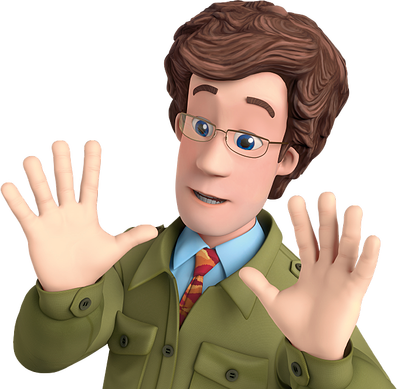 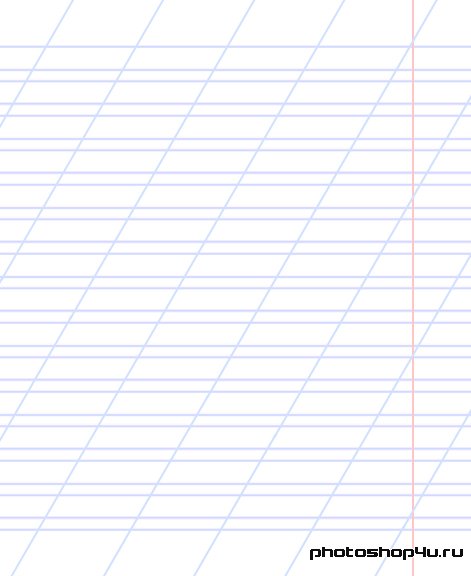 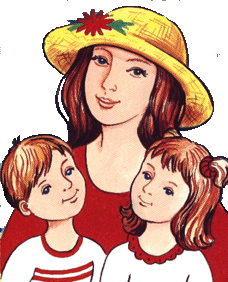 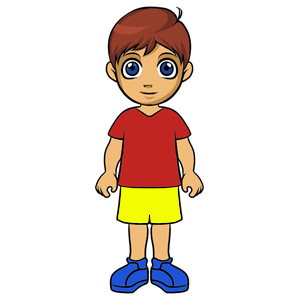 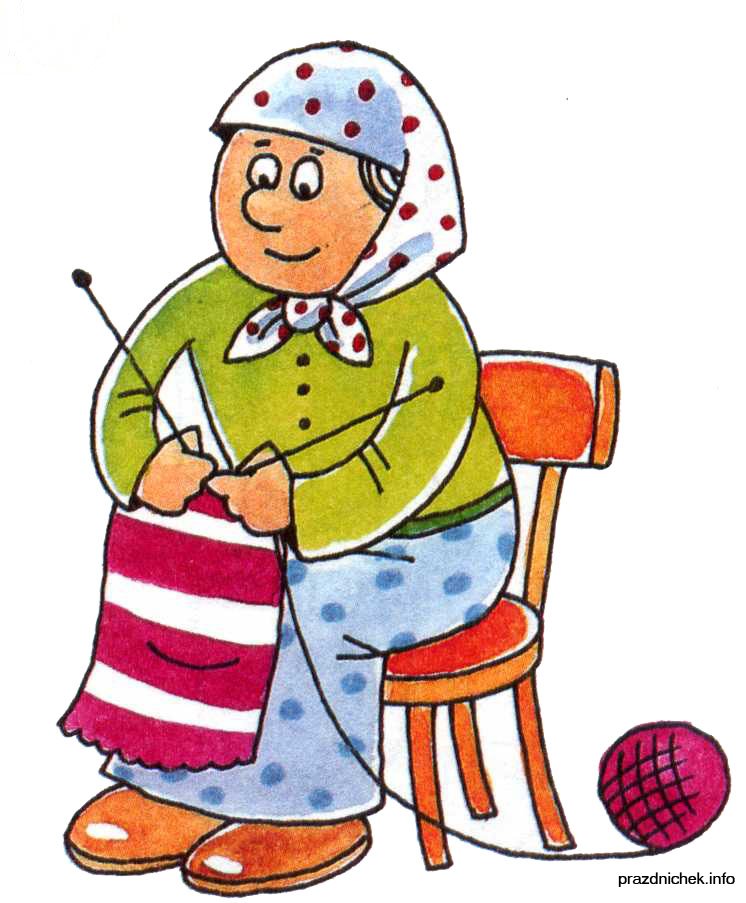 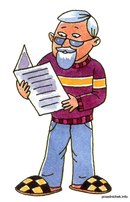 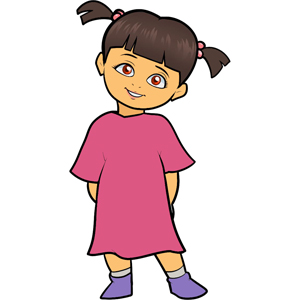 УРОК 14.О чем говорят семейные альбомы.УРОК 14.О чем говорят семейные альбомы.УРОК 14.О чем говорят семейные альбомы.Школа: Школа: Школа: Дата: Дата: Дата: Ф.И.О. преподавателя:Ф.И.О. преподавателя:Ф.И.О. преподавателя:КЛАСС: 2КЛАСС: 2КЛАСС: 2Количество присутствующих: Количество отсутствующих:Количество отсутствующих:Цели обучения, которым посвящен урокЦели обучения, которым посвящен урок2.1.3.1 отвечать на вопросы и подбирать соответствующую иллюстрацию/картину/схему к прослушанному сообщению;2.2.3.1 участвовать в речевой ситуации на определенную тему, понимать, о чем говорит собеседник; соблюдать речевые нормы;2.4.4.1 писать в тетради в узкую линейку: соблюдение высоты, ширины и наклона прописных, строчных букв и их соединений.2.1.3.1 отвечать на вопросы и подбирать соответствующую иллюстрацию/картину/схему к прослушанному сообщению;2.2.3.1 участвовать в речевой ситуации на определенную тему, понимать, о чем говорит собеседник; соблюдать речевые нормы;2.4.4.1 писать в тетради в узкую линейку: соблюдение высоты, ширины и наклона прописных, строчных букв и их соединений.2.1.3.1 отвечать на вопросы и подбирать соответствующую иллюстрацию/картину/схему к прослушанному сообщению;2.2.3.1 участвовать в речевой ситуации на определенную тему, понимать, о чем говорит собеседник; соблюдать речевые нормы;2.4.4.1 писать в тетради в узкую линейку: соблюдение высоты, ширины и наклона прописных, строчных букв и их соединений.2.1.3.1 отвечать на вопросы и подбирать соответствующую иллюстрацию/картину/схему к прослушанному сообщению;2.2.3.1 участвовать в речевой ситуации на определенную тему, понимать, о чем говорит собеседник; соблюдать речевые нормы;2.4.4.1 писать в тетради в узкую линейку: соблюдение высоты, ширины и наклона прописных, строчных букв и их соединений.Учебные целиУчебные целиУмеют создавать высказывания по картинке, определять вид предложений по цели высказывения.Знают слова – предметы, слова – действия, связанные с темой «Семья».Применяют в письменной и устной речи слова-предметы/ слова-действия и изменяют их по числам.Умеют создавать высказывания по картинке, определять вид предложений по цели высказывения.Знают слова – предметы, слова – действия, связанные с темой «Семья».Применяют в письменной и устной речи слова-предметы/ слова-действия и изменяют их по числам.Умеют создавать высказывания по картинке, определять вид предложений по цели высказывения.Знают слова – предметы, слова – действия, связанные с темой «Семья».Применяют в письменной и устной речи слова-предметы/ слова-действия и изменяют их по числам.Умеют создавать высказывания по картинке, определять вид предложений по цели высказывения.Знают слова – предметы, слова – действия, связанные с темой «Семья».Применяют в письменной и устной речи слова-предметы/ слова-действия и изменяют их по числам.Предполагаемый результатПредполагаемый результатВсе учащиеся смогут:Все учащиеся смогут:Все учащиеся смогут:Все учащиеся смогут:Предполагаемый результатПредполагаемый результатвнимательно слушать, понимать речь и правильно реагировать на нее;понимать значение знакомых слов, имеющих отношение к повседневной жизни;понимать содержание прослушанного текста и отвечать на простые вопросы;использовать в речи знакомые слова;составлять высказывание из 2-3 предложений; участвовать в диалогах;оценивать высказывание на основе своего согласия/несогласия.внимательно слушать, понимать речь и правильно реагировать на нее;понимать значение знакомых слов, имеющих отношение к повседневной жизни;понимать содержание прослушанного текста и отвечать на простые вопросы;использовать в речи знакомые слова;составлять высказывание из 2-3 предложений; участвовать в диалогах;оценивать высказывание на основе своего согласия/несогласия.внимательно слушать, понимать речь и правильно реагировать на нее;понимать значение знакомых слов, имеющих отношение к повседневной жизни;понимать содержание прослушанного текста и отвечать на простые вопросы;использовать в речи знакомые слова;составлять высказывание из 2-3 предложений; участвовать в диалогах;оценивать высказывание на основе своего согласия/несогласия.внимательно слушать, понимать речь и правильно реагировать на нее;понимать значение знакомых слов, имеющих отношение к повседневной жизни;понимать содержание прослушанного текста и отвечать на простые вопросы;использовать в речи знакомые слова;составлять высказывание из 2-3 предложений; участвовать в диалогах;оценивать высказывание на основе своего согласия/несогласия.Предполагаемый результатПредполагаемый результатБольшинство учащихся смогут:Большинство учащихся смогут:Большинство учащихся смогут:Большинство учащихся смогут:Предполагаемый результатПредполагаемый результатсоставлять рассказ (существительное единственного и множественного числа, глагол, прилагательное);использовать в речи знакомые слова;высказывать простые оценочные суждения.составлять рассказ (существительное единственного и множественного числа, глагол, прилагательное);использовать в речи знакомые слова;высказывать простые оценочные суждения.составлять рассказ (существительное единственного и множественного числа, глагол, прилагательное);использовать в речи знакомые слова;высказывать простые оценочные суждения.составлять рассказ (существительное единственного и множественного числа, глагол, прилагательное);использовать в речи знакомые слова;высказывать простые оценочные суждения.Предполагаемый результатПредполагаемый результатНекоторые учащиеся смогут:Некоторые учащиеся смогут:Некоторые учащиеся смогут:Некоторые учащиеся смогут:Предполагаемый результатПредполагаемый результатсоставлять речевые высказываниия из 3-5 предложений;определять тексты разных жанров;отвечать на вопросы и подбирать соответствующие иллюстрации;читать с помощью учителя.составлять речевые высказываниия из 3-5 предложений;определять тексты разных жанров;отвечать на вопросы и подбирать соответствующие иллюстрации;читать с помощью учителя.составлять речевые высказываниия из 3-5 предложений;определять тексты разных жанров;отвечать на вопросы и подбирать соответствующие иллюстрации;читать с помощью учителя.составлять речевые высказываниия из 3-5 предложений;определять тексты разных жанров;отвечать на вопросы и подбирать соответствующие иллюстрации;читать с помощью учителя.Языковая цель Языковая цель Полиязычие: альбом-жинақ – album, фото – сурет –foto.Основные термины и словосочетанияСлова могут обозначать один или много предметовИспользуемый язык для диалога / письма на урокеПочему альбом называется семейным?О ком рассказывают страницы семейного альбома?Какие слова в альбоме обозначают один или много предметов?Полиязычие: альбом-жинақ – album, фото – сурет –foto.Основные термины и словосочетанияСлова могут обозначать один или много предметовИспользуемый язык для диалога / письма на урокеПочему альбом называется семейным?О ком рассказывают страницы семейного альбома?Какие слова в альбоме обозначают один или много предметов?Полиязычие: альбом-жинақ – album, фото – сурет –foto.Основные термины и словосочетанияСлова могут обозначать один или много предметовИспользуемый язык для диалога / письма на урокеПочему альбом называется семейным?О ком рассказывают страницы семейного альбома?Какие слова в альбоме обозначают один или много предметов?Полиязычие: альбом-жинақ – album, фото – сурет –foto.Основные термины и словосочетанияСлова могут обозначать один или много предметовИспользуемый язык для диалога / письма на урокеПочему альбом называется семейным?О ком рассказывают страницы семейного альбома?Какие слова в альбоме обозначают один или много предметов?Материал прошедших уроковМатериал прошедших уроковУчащиеся могут иметь определенную базу знаний по теме на русском языке.Учащиеся могут иметь определенную базу знаний по теме на русском языке.Учащиеся могут иметь определенную базу знаний по теме на русском языке.Учащиеся могут иметь определенную базу знаний по теме на русском языке.ПланПланПланПланПланПланПланируемое времяЗапланированная деятельность Запланированная деятельность Запланированная деятельность Запланированная деятельность РесурсыНачало урока7 мин.Середина урока28  мин.1. Организационный момент.Приветствие учащихся Аудиозапись Есть в доме любомСемейный альбом.Как в зеркале, мы отражаемся в нем.Хранится альбом в каждом доме,И фото лежат в том альбоме.Сообщение темы урока.- Чему мы должны научиться на уроке? Стр. 30 прочитать вслухРабота с ключевыми словами на слайде – перевод на казахский языкПрочтение стихотворения. Придумать вопрос по прочитанному. - Почему альбом называют семейным?- К какому жанру  относится это произведение?- Сегодня мы будем составлять  небольшие тексты  к  семейным фотографиям.Но сначала вспомните зашифрованное стихотворение- Итак, сколько человек в данной семье? (5)2. Актуализация знаний.Попробуем составить предложения про этих людей. Но для этого мне понадобятся слова-предметы, слова-признаки и действия. Групповая работа. Выберите слово. Запишите его на листе. Учитель говорит вопрос, дети записывают слово: какой? Кто? что делает?Проверка. Если предложение получилось, то записывается на доске.После этого группы меняются карточками с вопросами. Повторить 6 раз.- Как можно определить, что предложение закончилось?-Какие знаки можно поставить в конце предложения?- Как нужно читать такие предложения?Стр 30, упр.2 чтение - Ребята, объясните мне: почему последнее слово в предложении пишется с большой буквы? Или нужно первую и последнюю букву писать большую?Дети формулируют правило написания имен собственных.Игра «Имена-фамилии» (для разбивки на пары)Нурсултан - НазарбаевАбай – КунанбаевЫбырай – АлтынсаринАлександр Сергеевич - …Геннадий - …Дина - …Кайрат - …Разбились на пары. Каждой паре даю картинку одного члена семьи. Задание: написать 4 предложения об этом человеке. (дескрипторы оценивания представлены на слайде)  Время 5 минут. Презентация работ.1. Организационный момент.Приветствие учащихся Аудиозапись Есть в доме любомСемейный альбом.Как в зеркале, мы отражаемся в нем.Хранится альбом в каждом доме,И фото лежат в том альбоме.Сообщение темы урока.- Чему мы должны научиться на уроке? Стр. 30 прочитать вслухРабота с ключевыми словами на слайде – перевод на казахский языкПрочтение стихотворения. Придумать вопрос по прочитанному. - Почему альбом называют семейным?- К какому жанру  относится это произведение?- Сегодня мы будем составлять  небольшие тексты  к  семейным фотографиям.Но сначала вспомните зашифрованное стихотворение- Итак, сколько человек в данной семье? (5)2. Актуализация знаний.Попробуем составить предложения про этих людей. Но для этого мне понадобятся слова-предметы, слова-признаки и действия. Групповая работа. Выберите слово. Запишите его на листе. Учитель говорит вопрос, дети записывают слово: какой? Кто? что делает?Проверка. Если предложение получилось, то записывается на доске.После этого группы меняются карточками с вопросами. Повторить 6 раз.- Как можно определить, что предложение закончилось?-Какие знаки можно поставить в конце предложения?- Как нужно читать такие предложения?Стр 30, упр.2 чтение - Ребята, объясните мне: почему последнее слово в предложении пишется с большой буквы? Или нужно первую и последнюю букву писать большую?Дети формулируют правило написания имен собственных.Игра «Имена-фамилии» (для разбивки на пары)Нурсултан - НазарбаевАбай – КунанбаевЫбырай – АлтынсаринАлександр Сергеевич - …Геннадий - …Дина - …Кайрат - …Разбились на пары. Каждой паре даю картинку одного члена семьи. Задание: написать 4 предложения об этом человеке. (дескрипторы оценивания представлены на слайде)  Время 5 минут. Презентация работ.1. Организационный момент.Приветствие учащихся Аудиозапись Есть в доме любомСемейный альбом.Как в зеркале, мы отражаемся в нем.Хранится альбом в каждом доме,И фото лежат в том альбоме.Сообщение темы урока.- Чему мы должны научиться на уроке? Стр. 30 прочитать вслухРабота с ключевыми словами на слайде – перевод на казахский языкПрочтение стихотворения. Придумать вопрос по прочитанному. - Почему альбом называют семейным?- К какому жанру  относится это произведение?- Сегодня мы будем составлять  небольшие тексты  к  семейным фотографиям.Но сначала вспомните зашифрованное стихотворение- Итак, сколько человек в данной семье? (5)2. Актуализация знаний.Попробуем составить предложения про этих людей. Но для этого мне понадобятся слова-предметы, слова-признаки и действия. Групповая работа. Выберите слово. Запишите его на листе. Учитель говорит вопрос, дети записывают слово: какой? Кто? что делает?Проверка. Если предложение получилось, то записывается на доске.После этого группы меняются карточками с вопросами. Повторить 6 раз.- Как можно определить, что предложение закончилось?-Какие знаки можно поставить в конце предложения?- Как нужно читать такие предложения?Стр 30, упр.2 чтение - Ребята, объясните мне: почему последнее слово в предложении пишется с большой буквы? Или нужно первую и последнюю букву писать большую?Дети формулируют правило написания имен собственных.Игра «Имена-фамилии» (для разбивки на пары)Нурсултан - НазарбаевАбай – КунанбаевЫбырай – АлтынсаринАлександр Сергеевич - …Геннадий - …Дина - …Кайрат - …Разбились на пары. Каждой паре даю картинку одного члена семьи. Задание: написать 4 предложения об этом человеке. (дескрипторы оценивания представлены на слайде)  Время 5 минут. Презентация работ.1. Организационный момент.Приветствие учащихся Аудиозапись Есть в доме любомСемейный альбом.Как в зеркале, мы отражаемся в нем.Хранится альбом в каждом доме,И фото лежат в том альбоме.Сообщение темы урока.- Чему мы должны научиться на уроке? Стр. 30 прочитать вслухРабота с ключевыми словами на слайде – перевод на казахский языкПрочтение стихотворения. Придумать вопрос по прочитанному. - Почему альбом называют семейным?- К какому жанру  относится это произведение?- Сегодня мы будем составлять  небольшие тексты  к  семейным фотографиям.Но сначала вспомните зашифрованное стихотворение- Итак, сколько человек в данной семье? (5)2. Актуализация знаний.Попробуем составить предложения про этих людей. Но для этого мне понадобятся слова-предметы, слова-признаки и действия. Групповая работа. Выберите слово. Запишите его на листе. Учитель говорит вопрос, дети записывают слово: какой? Кто? что делает?Проверка. Если предложение получилось, то записывается на доске.После этого группы меняются карточками с вопросами. Повторить 6 раз.- Как можно определить, что предложение закончилось?-Какие знаки можно поставить в конце предложения?- Как нужно читать такие предложения?Стр 30, упр.2 чтение - Ребята, объясните мне: почему последнее слово в предложении пишется с большой буквы? Или нужно первую и последнюю букву писать большую?Дети формулируют правило написания имен собственных.Игра «Имена-фамилии» (для разбивки на пары)Нурсултан - НазарбаевАбай – КунанбаевЫбырай – АлтынсаринАлександр Сергеевич - …Геннадий - …Дина - …Кайрат - …Разбились на пары. Каждой паре даю картинку одного члена семьи. Задание: написать 4 предложения об этом человеке. (дескрипторы оценивания представлены на слайде)  Время 5 минут. Презентация работ.Аудиозапись Урок 12 задание 1.wavключевые слова на слайдеВарианты ответа на слайдеКартинка одного члена семьи для пары (6 картинок)Конец урока 5 мин.- Вот у нас получился семейный альбом. Скрепить степлером. Возвращение к цели урока. Научились ли этому?- Вот у нас получился семейный альбом. Скрепить степлером. Возвращение к цели урока. Научились ли этому?- Вот у нас получился семейный альбом. Скрепить степлером. Возвращение к цели урока. Научились ли этому?- Вот у нас получился семейный альбом. Скрепить степлером. Возвращение к цели урока. Научились ли этому?.